Verbundenes Dokumentzur Allgemeinen Einführung zur Prüfung aufUnterscheidbarkeit, Homogenität und Beständigkeit und zurErarbeitung harmonisierter Beschreibungen von neuen Pflanzensorten (Dokument TG/1/3)Beilage zu DoKument TGP/14

„GLOSSAR DER IN DEN UPOV-DOKUMENTEN VERWENDETEN BEGRIFFE“vom Verbandsbüro erstelltes Dokument

zu prüfen vom Rat auf seiner siebenundvierzigsten ordentlichen Tagung
am 24. Oktober 2013 in Genf


Haftungsausschluß:  dieses Dokument gibt nicht die Grundsätze oder eine Anleitung der UPOV wiederAbschnitt 1.	INSTITUTIONELLE UND TECHNISCHE BEGRIFFEAbschnitt 2.	BOTANISCHE BEGRIFFEUnterabschnitt 4.  BEGRIFFSBESTIMMUNGEN DER BEGRIFFE FÜR FORM, STRUKTUR und FarbeAbschnitt 3.	STATISTISCHE BEGRIFFE[Ende des Dokuments]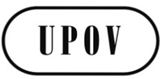 GTGP/14/2 Supplement Draft 1ORIGINAL:  englischDATUM:  9. Oktober 2013INTERNATIONALER VERBAND ZUM SCHUTZ VON PFLANZENZÜCHTUNGEN INTERNATIONALER VERBAND ZUM SCHUTZ VON PFLANZENZÜCHTUNGEN INTERNATIONALER VERBAND ZUM SCHUTZ VON PFLANZENZÜCHTUNGEN GenfGenfGenfENTWURFDeutschEnglishFrançaisEspañolAbweicheroff-typehors-typefuera de tipoÄhrennachkommenschaftear-rowépi-ligneespiga surcoallgemein bekannte Sortevariety of common knowledgevariété notoirement connuevariedad notoriamente conocidaAllgemeine EinführungGeneral IntroductionIntroduction généraleIntroducción GeneralAnleitung für 
TG-Verfasser TG Drafter’s Kitmatériel pour les rédacteurs de TGcarpeta de material destinado a los redactores de TG Anleitung für Verfasser von PrüfungsrichtlinienDrafter’s Kit for Test Guidelinesmatériel pour les rédacteurs de principes directeurs d’examencarpeta de material destinado a los 
redactores de directrices de examenArbeitsgruppe für biochemische und molekulare Verfahren und insbesondere für DNS-Profilierungsverfahren Working Group on Biochemical and Molecular Techniques, and DNA-Profiling in Particular Groupe de travail sur les techniques biochimiques et moléculaires, notamment les profils d’ADN Grupo de Trabajo sobre Técnicas Bioquímicas y Moleculares, y Perfiles de ADN en ParticularASW 
(Prüfungsrichtlinien)ASW 
(Test Guidelines)ASW 
(principes directeurs d’examen)ASW 
(directrices de examen)atypische Pflanzeatypical plantplante atypique planta atípicaAusprägungsstufestate of expressionniveau d’expressionnivel de expresiónBehördeauthorityserviceautoridadBeispielssorteexample varietyvariété indiquée à titre d’exemplevariedad ejemploBeratender AusschußConsultative CommitteeComité consultatifComité Consultivobesonderes Merkmalspecial characteristiccaractère spécialcarácter especialBeständigkeitstabilitystabilitéestabilidadbeteiligter Sachverständiger 
(Prüfungsrichtlinien)Interested Expert 
(Test Guidelines)expert intéressé 
(principes directeurs d’examen)experto interesado
(directrices de examen)BMTBMTBMTBMTCAJ CAJ CAJ CAJCCCCCCCCDatenbank für Pflanzensortenplant variety databasebase de données sur les variétés végétalesbase de datos sobre variedades vegetalesDrillparzelledrilled plotparcelle en lignesparcela en hilerasDUSDUSDHSDHEDUS-PrüfungDUS testexamen DHSexamen DHEDUSTDUSTDUSTDUSTDUSTNTDUSTNTDUSTNTDUSTNTEinzelpflanzenparzelle/
Anbauversuch mit Einzelpflanzenspaced plant plot/trial parcelle ou essai avec des plantes isolées parcelas de plantas aisladas/ensayos en plantas aisladasElternformelparent(al) formulaformule parentalefórmula parentalerläuternde Anmerkung
(Prüfungsrichtlinien)Guidance Note
(Test Guidelines)note indicative
(principes directeurs d’examen)nota orientativa
(directrices de examen)Erweiterter Redaktionsausschuß Enlarged Editorial Committee Comité de rédaction élargi Comité de Redacción AmpliadoFederführender Sachverständiger
(Prüfungsrichtlinien)Leading Expert
(Test Guidelines)expert principal 
(principes directeurs d’examen)experto principal (directrices de examen)GGGGGAIAGAIAGAIAGAIAGENIE-DatenbankGENIE databasebase de données GENIEbase de datos GENIEGN 
(Prüfungsrichtlinien)GN 
(Test Guidelines)GN 
(principes directeurs d’examen)GN
(directrices de examen)Gruppierung von Sortengrouping varietiesvariétés de groupementagrupamiento de variedadesGruppierungsmerkmalgrouping characteristiccaractère de groupementcarácter de agrupamientoHoheitsgebietterritoryterritoireterritorioHomogenitätuniformityhomogénéitéhomogeneidadkombiniertes Merkmalcombined characteristiccombinaison de caractèrescarácter combinadoM, MG, MSM, MG, MSM, MG, MSM, MG, MSmaßgebendes Merkmalrelevant characteristiccaractère pertinentcarácter pertinenteMerkmalcharacteristiccaractèrecarácterMerkmal in den Prüfungsrichtlinien Test Guidelines characteristiccaractères figurant dans les principes directeurs d’examencarácter de las directrices de examenMerkmal mit Sternchenasterisked characteristiccaractère avec astérisquecarácter señalado con un asteriscoMessung (M)measurement (M)mesure (M)medición (M)NotenotenotenotaPBRPBRPBRPBRPflanzeplantplanteplantapflanzliche Gesamtheitplant groupingensemble végétalconjunto de plantasPLUTO-DatenbankPLUTO databasebase de données PLUTObase de datos PLUTOPrüfungsrichtlinienTest Guidelinesprincipes directeurs d’examenDirectrices de examenpseudoqualitatives Merkmalpseudo-qualitative characteristiccaractère pseudo-qualitatifcarácter pseudocualitativoqualitatives Merkmalqualitative characteristiccaractère qualitatifcarácter cualitativoquantitatives Merkmalquantitative characteristiccaractère quantitatifcarácter cuantitativoRatCouncilConseilConsejoRedaktionsausschuß Editorial Committee Comité de rédaction Comité de RedacciónSSSSSortevarietyvariétévariedadSortenbezeichnungvariety denominationdénomination variétaledenominación de la variedadSortensammlungvariety collectioncollection de variétéscolección de variedadesStandardmerkmal in den Prüfungsrichtlinienstandard Test Guidelines characteristiccaractère standard figurant dans les principes directeurs d’examencarácter estándar de las directrices de examenTCTCTCTCTC-EDCTC-EDCTC-EDCTC-EDCTechnische ArbeitsgruppeTechnical Working PartyGroupe de travail techniqueGrupo de Trabajo TécnicoTechnische Arbeitsgruppe für Automatisierung und ComputerprogrammeTechnical Working Party on Automation and Computer ProgramsGroupe de travail technique sur les systèmes d’automatisation et les programmes d’ordinateurGrupo de Trabajo Técnico sobre Automatización y Programas InformáticosTechnische Arbeitsgruppe für GemüseartenTechnical Working Party for VegetablesGroupe de travail technique sur les plantes potagèresGrupo de Trabajo Técnico sobre HortalizasTechnische Arbeitsgruppe für landwirtschaftliche ArtenTechnical Working Party for Agricultural CropsGroupe de travail technique sur les plantes agricolesGrupo de Trabajo Técnico sobre Plantas AgrícolasTechnische Arbeitsgruppe für Obstarten Technical Working Party for Fruit Crops Groupe de travail technique sur les plantes fruitières Grupo de Trabajo Técnico sobre Plantas FrutalesTechnische Arbeitsgruppe für Zierpflanzen und forstliche Baumarten Technical Working Party for Ornamental Plants and Forest Trees Groupe de travail technique sur les plantes ornementales et les arbres forestiers Grupo de Trabajo Técnico sobre Plantas Ornamentales y Árboles ForestalesTechnischer AusschußTechnical CommitteeComité techniqueComité TécnicoTechnischer FragebogenTechnical Questionnairequestionnaire techniqueCuestionario TécnicoTGTGTGTGTG-MustervorlageTG Templatemodèle de principes directeurs d’examenplantilla de los documentos TGTGP-DokumenteTGP documentsdocuments TGPdocumentos TGTQTQTQTQTWATWATWATWATWCTWCTWCTWCTWFTWFTWFTWFTWOTWOTWOTWOTWPTWPTWPTWPTWVTWVTWVTWVÜbereinkommenConventionConventionConvenioUnterarbeitsgruppe (Prüfungsrichtlinien) Subgroup 
(Test Guidelines)Sous-groupe 
(principes directeurs d’examen)Subgrupo encargado
(directrices de examen)Unterarbeitsgruppe für Prüfungsrichtlinien Test Guidelines SubgroupSous-groupe d’élaboration des principes directeurs d’examen Subgrupo encargado de las directrices de examenunterscheidbar / Unterscheidbarkeitdistinct / distinctnessdistincte / distinctiondistinto/
distinciónUPOVUPOVUPOVUPOVUPOV LexUPOV LexUPOV LexUPOV LexUPOV-CodeUPOV codecode UPOVcódigo UPOVUPOV-Code-SystemUPOV Code Systemsystème de codes UPOVsistema de códigos UPOVUPOV-MitgliedUPOV membermembre de l’UPOVmiembro de la UPOVV, VG, VSV, VG, VSV, VG, VSV, VG, VSVerbandsmitgliedmember of the Unionmembre de l’Unionmiembro de la Uniónvergleichbare Sortencomparable varietiesvariétés comparablesvariedades comparablesVertragsparteiContracting PartyPartie contractanteParte ContratanteVerwaltungs- und RechtsausschußAdministrative and Legal Committee Comité administratif et juridique Comité Administrativo y Jurídico visuelle Erfassung (V)visual observation (V)observation visuelle (V)observación visual (V)Wachstumsperiode/ unabhängige Wachstumsperiodengrowing cycle/ independent growing cyclescycle de végétation/ cycles de végétation indépendantsciclo de cultivo/ ciclos de cultivo independientesweitere Prüfungadditional testexamen supplémentaireensayos adicionaleswesentliches Merkmalessential characteristiccaractère essentielcarácter esencialZüchterbreederobtenteurobtentorZüchterrechtBreeder’s Rightdroit d’obtenteurderecho de obtentorZüchterrechtPlant Breeders’ Rightdroit d’obtenteurderecho de obtentorzusammengesetztes Merkmalcomposite characteristiccaractère compositecarácter compuestozusätzlicher Standardwortlaut
(Prüfungsrichtlinien)Additional Standard Wording 
(Test Guidelines)texte standard supplémentaire 
(principes directeurs d’examen)texto estándar adicional
(directrices de examen)zusätzliches Merkmaladditional characteristiccaractère supplémentairecarácter adicionalDeutschEnglishFrançaisEspañolabaxialabaxialabaxialabaxialabgeknickt, gebogenreflexedréfléchireflexoabgeplattet kugelförmigobloidobloïdeobloideabgerundetroundedarrondiredondeadoabstehenddivergentdivergentdivergenteabstehendoutwardsvers l’extérieurorientado hacia el exteriorabwärts gerichtetdownwardsvers le basorientado hacia abajoabwärts gerolltrevoluterévolutérevolutoadaxialadaxialadaxialadaxialÄhrespikeépiespigaam Randmarginateau bordmarginalaneinander stoßendcontiguouscontigucontiguoangenagteroseérodéerosoangewachsenadnateadnéadnatoanhaftendadherentadhérentadherenteanliegendadpressedappriméadpresoApexapexapexápiceApikalapicalapicalapicalasymmetrischasymmetricasymétriqueasimétricoauffallendprominentnetprominenteauffälligconspicuousnetconspicuoaufgeblähtinflatedgonfléinfladoaufgebogenincurvedincurvéincurvadoaufgerichteterectdresséerectoaufrechtuprightdresséerguidoaufwärts gerichtetupwardsvers le hautascendenteaufwärts gerolltinvoluteinvolutéinvolutoausgeschweiftrepandonduleuxrepandoAusläufer bildendstoloniferousstolonifèreestoloníferoAusprägungconspicuousnessnettetévisibilidadaxillaraxillaryaxillaireaxilarbärtigbarbatebarbubarbadobärtigbeardedaristébarbudobasalbasalbasal/à la basebasalbasisbasebasebasebegranntaristatearistéaristadobewimpertciliateciliéciliadobirnenförmigpear-shapeden forme de poireen forma de perabirnenförmigpyriformpiriformepiriformeblasigblisteredcloquéampolladoblasigbullategaufréabullonadoBlattfiederstielpetiolulepétiolulepecioluloBlattstielpetiolepétiolepecioloBlütenstandsstielpedunclepédonculepedúnculoBlütenstielpedicelpédicellepediceloBlütentrauberacemegrapperacimoborstigbristlyraidecerdosoborstig, borstenartigsetose, setaceoussétigère, sétacésetoso, setáceobreitrundoblatearrondi-aplatiachatado (oblato)breitwüchsigspreadingétaléextendidobüschelförmigclustereden bouquetagrupadoCapitulum (Blütenkopf)capitulum (flower head)capitule (inflorescence)capítulo (cabezuela) Deckfarbeover colorcouleur du laviscolor superficialdeltaartigdeltoiddeltoïde deltoidedeltaförmigdeltatedeltatedeltadodicht (Dichte)dense (density)dense (densité)denso (densidad)dichtfilzigpannosefeutréafelpadodiskusförmigdiscoiddiscoïdediscoidaldistaldistaldistaldistalDoldeumbelombelle umbeladoppelt gekerbtbicrenatebicrénelébicrenadodoppelt gesägtbiserratebidenticulébiserradodoppelt gezähntbidentatebidentébidentadoDornthornépinepinchodornigthornyépineux con pinchosdornig (stachelig)spinose (spiny, thorny)épineux espinoso (espinado)dorsaldorsaldorsaldorsaldreieckigtriangulartriangulairetriangulardrüsigglandularglandulaire, glanduleuxglandulosoebenevenrégulierlisoeiartigovoidovoïdeovoideeiförmigovateovaleovaleingedrücktretuserétusretusoeingekerbtemarginateémarginéemarginadoeingeschlossenincludedinclusincluidoeingesenktdepresseddéprimédeprimidoeinwärts gebogeninflexedinfléchiinflexoeinwärts gerichtetinwardsvers l’intérieurorientado hacia el interiorEinzelblütesingle flowerfleur isoléeflor simpleellipsoidellipsoidellipsoïdeelipsoideelliptischellipticelliptiqueelípticoenthaartglabratedevenant glabrelampiñofächerförmig (Fächerform)flabellate (fan shape)flabelliforme
(forme d’éventail) flabeliforme (en forma de abanico)fadenförmigfiliformfiliformefiliformeFarbbezeichnungencolor namesnoms de couleurnombres de los coloresFarbecolorcouleurcolorFarbverteilungcolor distributiondistribution des couleursdistribución del colorfeinfinefinfinofein gekerbtcrenulatecrénulécrenuladofein gesägtserrulateserruléserruladofein gezähntdenticulatedenticulédenticuladofein zugespitztapiculateapiculéapiculadofibrösfibrousfibreuxfibrosofilzigfeltedfeutréen forma de felpafilzigtomentosetomenteuxtomentosoflächigdiffusediffusdifusoFlammungflushsurteintepátinaflaumig behaartpubescentpubescentpubescenteFleckblotchtache irrégulièremanchaFleckenpatchestachesmotasfleischigfleshycharnucarnosoflockigfloccosefloconneuxflocosoformformformformaFormshapeformeformafrei kronblättrigsympetaloussympétalesimpétalofreistehendfreelibrelibreganzrandigentireentierenterogeadertveinednervurénervadurageballtcongestedcongestionnéaglomeradogebogenrecurvedrecourbérecurvadogebuchtetsinuatesinué sinuadogeflecktblotchedtachémanchadogefranstfimbriatefimbriéfimbriadogefurchtcorrugatedplissécorrugadogekerbtcrenatecrénelécrenadogeknietzig-zagen zig-zagzig-zaggekraustcrispatecrispécrespogeöhrtauriculateauriculéauriculadogepunktetspottedmouchetéen lunaresgeradetruncatetronquétruncadogerieftgroovedcanneléacanaladogerilltstriatestriéestriadogesägtserratedenteléserradogeschrumpftwrinkledridéarrugadogeschwänztcaudatecaudécaudadogespreiztdivaricatedivariquédivaricadogesprenkeltspeckledpiquetégraneadogestielt stalked à pédoncules con pedúnculogestieltstipitatestipitéestipitadogestreiftstripedstriérayasgewelltundulateonduléonduladogewundenflexuousflexueuxflexuosogezähntdentatedentédentadoglattsmoothlissesuavegleichseitigequilateraléquilatéralequiláteroglockenförmigcampanulatecampanuléacampanadogrobcoarsegrossiergroseroGrundfarbeground colorcouleur de fondcolor de fondohalbaufgerichtetsemi-erectdemi-dressésemierectohalbaufrechtsemi-uprightdemi-dressésemierguidohalbellipsoidsemi-ellipsoidsemi-ellipsoïdesemielipsoidehalbmondförmiglunatelunulélunularHaltungattitudeportportehängendpendentpendantpendienteharzigresinousrésineuxresinosoHauptfarbemain colorcouleur principalecolor principalherablaufenddecurrentdécurrentdecurrenteherablaufenddescendingretombantdescendentehervorstechendpungentpiquantpunzantehervorstehendexsertedexsertexertoherzförmigcordatecordécordadoherzförmigcordiformcordiformecordiformehöckerigbumpybosselécon protuberancias irregulareshöckerigpapillosepapilleuxpapilosoholzigligneousligneuxleñosohüllenförmigsheathinggaineenvainantein Bandenbandedà bandesen bandaIntensitätintensityintensitéintensidadkahlglabrousglabreglabrokahl werdendglabrescentglabrescentglabrescentekanalförmigcanaliculatecanneléacanaladoKätzchencatkin (ament)chaton (épi)amento kegelförmigconicconiquecónicokeilförmigcuneatecunécuneadokeilförmigcuneiformcunéiformecuneiformekeulenförmigclavateclaviformeclaviformeklauenförmigclaweden ongletunguiculadoklauenförmigunguiculateonguléunguiculadoklebrigviscidvisqueuxvíscidokletternd (Kletterpflanze)climbing
(climber)grimpant trepadorknorpeligcartilaginouscartilagineuxcartilaginosoKolbenspadixspadiceespádicekonkavconcaveconcavecóncavokontinuierlichcontinuouscontinucontinuokonvergierendconniventconniventconniventekonvexconvexconvexeconvexokopfförmigcapitatecapitécapitadokörniggranular (grainy)granuleux granulosokrautartig (Kraut)herbaceous (herb)herbacé (herbe)herbáceo (hierba)kreisförmigcircularcirculairecircularkreisförmigorbicularorbiculaireorbicularkriechenddecumbentdécombantdecumbentekriechendprocumbentprocombantprocumbentekriechendprostrateétalépostradokrustenartigcrustaceousfriablecrustáceokugelförmig globose globuleux globosokugelig spheric sphérique  esféricolang überhängendweepingpleureurllorónlanzettlichlanceolatelancéolélanceoladolappen, gelapptlobe, lobedlobe, lobélóbulo, lobuladolaterallaterallatérallaterallederartigcoriaceouscoriace, coriacécoriáceoleierförmiglyratelyréliradolinearlinearlinéairelineallinsenförmiglenticularlenticulairelenticular„Lissabon“-Ansatz“Lisbon” approachméthode de “Lisbonne”“Enfoque de Lisboa”lockerlaxlâchelaxolockeropenouvertabiertolockersparseclairsemélaxolongitudinallongitudinallongitudinallongitudinalmarginalmarginalmarginalmarginalmarmoriertmarbledmarbréveteadomehlig
(mehlartig)farinaceous (farinose)farineux farináceo
(harinoso)membranartigmembranousmembraneuxmembranosomit gestielten Blütenpedicelled (pedicellate)pédicellépediceladomit kurzer aufgesetzter spitzemucronatemucronémucronadomit längerer aufgesetzter SpitzecuspidatecuspidécuspidadoMittelstreifencentral barbarre centralefranja centralmosaikartigtesselatetesseléteseladonach oben abstehendascendingredresséorientado hacia arribanach unten gebogen, sich wölbend, niedergebogenarched, archingarqué, cambréarqueadonadelartigacicularaciculaire acicularnadelförmigaciculateaciculéaciculadoNetznetréseaurednetzartignetteden réseaureticuladonetzartigreticulateréticuléreticuladonicht unterscheidbarindistinctindistinctindistintoniedergebogenrecliningréclinantreclinadonierenförmigkidney-shapedréniformeen forma de riñónnierenförmig reniform réniforme reniformeoberes Endetophautparte superiorohrförmigauriculiformauriculiformeauriculiformePanaschierungvariegationpanachurevariegaciónpapierartig, papierähnlichpapyraceous, paperypapyracé, comparable à du papierpapiráceopfeilförmighastiformhastiformehastiformepfeilspitzenförmigsagittatesagittésagitadopfriemförmigsubulatesubulésubuladoprofilprofileprofilperfil (profile)proximalproximalproximalproximalPunktspottache régulière presque rondelunarpyramidenförmigpyramidalpyramidalpiramidalquadratischsquareéquilatéralcuadradoquertransversetransversetransversalradförmigrotatecirculaire et aplatirotáceoradiärsymmetrischactinomorphicactinomorpheactinomorfoRandzonemarginal zonezone marginalezona del borderankenförmigcirrhouscirrheuxcirriformerauhroughrugueuxásperorauhhaarighirsutehirsutehirsutorautenförmigtrullatetrulléen forma de llanarechteckigoblongoblongoblongorechteckigrectangularrectangulairerectangularrechtwinkligperpendicularperpendiculaireperpendicularrhombischrhombicrhombiquerómbicorhomboidrhomboidrhomboïderomboideriemenförmiglorateen forme de lanièreloriformeRispepaniclepaniculepanícularöhrenförmigtubulartubulairetubularrundroundrondredondorunzeligrugosecloquérugososamtigvelutinousvelouteuxvelutinosoSättigungsaturationsaturationsaturaciónsäulenförmigcolumnarcolumnairecolumnarschalenförmigcup-shapedcupuliformeciatiforme
(en forma de copa)schildförmigpeltatepeltépeltadoschräg abstehendobliqueobliqueoblicuoschuppigscabrousscabreescabrososchuppigsquamosesquameuxescamososchuppig (schorfig)lepidote (leprous)couvert de fines écailles (écaillé)lepidoto (escamoso)sehr aufrechtfastigiatefastigiéfastigiadosehr stark gebogendeflexedretombantdeflexoseidigsericeoussoyeuxseríceoSekundärfarbesecondary colorcouleur secondairecolor secundariosich emporrankendclamberingà enroulementsemitrepadorsich windendtwiningentortillévoluble (enroscado)sichelförmigfalcatefalciformefalcadospatelförmigspathulatespatulé espatuladospatelförmig spatulate spatuléespatuladospießförmighastatehastéhastadospindelförmigfusiformfusiformefusiformespinnwebartigarachnoidarachnoïdearacnoideospiralförmigspiralhélicoïdalhelicoidalSpirreanthelaanthèleantelaspitzacuteaiguagudoSpitzetipextrémitépuntaSprenkelspeckletacheturegranoSpurtypspur typetype spurespolonadoStachelspineépineespinastachelartig, widerhakigbarbedbarbeléuncínulostacheligaculeateaculéoléaculeadostacheligpricklypourvu d’aiguillonsaguijoneadostarrrigidrigiderígidostarrhaarighispidhispidehíspidoStellungstancepostureposturasternförmigstar-shapedstelliforme en forma de estrellasternförmigstellateétoiléestrelladostieltellerförmigsalverformhypocratériformehipocrateriformeStreifenstripesraiesrayadostriegeligstrigosestrigueuxestrigosostumpfobtuseobtusobtusosymmetrischsymmetricsymétriquesimétricoterminalterminalterminalterminaltetrahedronaltetrahedronaltétraèdretetraédricoThyrsusthyrsethyrsetirsoTonhueteintetonotransversales Bandtransverse bandbande transversalebanda transversaltrapezförmigtrapezoidaltrapézoïdaltrapezoidaltraubenartiger Ebenstraußracemose corymbcorymbecorimbo racimosoTrichomtrichometrichometricomatrichterförmigfunnel-shaped (infundibular)en entonnoir (infundibuliforme)en forma de embudo (infundibuliforme)trichterförmiginfundibularinfundibulaireinfundibuliformeTrugdoldecymose corymbcorymbe en cymecorimbo cimosoüberhängenddroopingpendantcolganteüberhängendpendulouspenduleuxpéndulounauffälliginconspicuouspeu netinconspicuoungestieltsessilesessilesésilungleichseitiginequilateralinéquilatéralinequiláterounpassende Farbbezeichnungenunsuitable color namesnoms de couleur inappropriésnombres inadecuados de coloresunterbrocheninterruptedinterrompuinterrumpidounterscheidbardistinctdistinctdistintoUPOV-FarbgruppenUPOV color groupsgroupes de couleur UPOVGrupos de color UPOVurnenförmigurceolateurcéoléurceoladoventralventralventralventralverjüngtattenuateatténuéatenuadoverkehrt deltaförmigobdeltateobdeltoïdeobdeltadoverkehrt dreieckigobtriangularobtriangulaireobtriangularverkehrt eiartigobovoidobovoïdeobovoideverkehrt eiförmigobovateobovaleobovalverkehrt herzförmigobcordateobcordéobcordadoverkehrt herzförmigobcordiformobcordiformeobcordiformeverkehrt kegelförmigobconicobconiqueobcónicoverkehrt lanzettlichoblanceolateoblancéoléoblanceoladoverkehrt rautenförmigobtrullatelosangique transverseen forma de llana invertidavertikalverticalverticalverticalverwachsenconnateconnéconnadoverwachsenfasciatedfasciéfasciadoverwachsen kronblättrigapopetalousapopétaledialipétaloverwickeltintricatecomplexeintrincadoverzweigtramifiedramifiéramificadoviereckigquadrangularquadrangulairecuadrangularwaagerechthorizontalhorizontalhorizontalwalzenförmigteretecylindriquetereteWarzewartverrueverrugawarzigverrucoseverruqueuxverrugosoweichhaarigpilosepoilupilosowolliglanatelaineuxlanosozottigvillousvilleuxvellosozugespitztacuminateacuminéacuminadozugespitztpointedpointupuntiagudozungenförmig (riemenförmig)ligulate (lorate)ligulé (en forme de lanière)ligulado (loriforme)zusammengedrängtcrowdedpeupléagrupadozusammengedrücktcompressedcomprimécomprimidozusammengerolltconvoluteconvolutéconvolutozusammengewachsencoalescedcoalescécoalescentezusammenhängendcoherentcohérentcoherentezwergwüchsig (Zwerg)dwarfed (dwarf)nainenanozygomorphzygomorphiczygomorphezigomorfozylindrischcylindriccylindriquecilíndricoDeutschEnglishFrançaisEspañol(ausgewogene) vollständige Blockanlage / randomisierte vollständige Blockanlage(Balanced) Complete Block Design / Randomized Complete Block Designplan en blocs complets (équilibrés) / plan en blocs aléatoires completsdiseño de bloques completos (equilibrado) / diseño de bloques completos al azarabhängige VariableDependent Variablevariable dépendantevariable dependienteAdditivitätadditivityadditivitéaditividadAkzeptanz-wahrscheinlichkeitacceptance probabilityprobabilité d’acceptationprobabilidad de aceptaciónAlpha ()alpha ()alpha ()alfa (α)Alpha-Versuchsanlagealpha-designalpha-plandiseño alfaAlternativhypotheseAlternative Hypothesishypothèse alternativehipótesis alternativaangepaßter Wert der abhängigen VariableFitted Values of dependent variablevaleurs ajustées de variables dépendantesvalores ajustados de la variable dependienteAnlage eines Versuchsdesign of experimentplan d’expériencediseño de experimentosAnnahmenassumptionshypothèsessupuestosANOVAANOVAANOVAANOVAAssoziationsmeßgrößeMeasure of Associationmesure d’associationmedida de asociaciónausgewogene unvollständige BlockanlageBalanced Incomplete Block Designplan en blocs incomplets équilibrésdiseño de bloques incompletos equilibradoAusgleichskonstantenFitted Constantsconstantes ajustéesconstantes ajustadasAusprägungstypType of Expressiontype d’expressiontipo de expresiónAusreißeroutliervaleur aberranteatípicoAusreißerkasten (Ausreißer)Outlying Case (outlier)cas aberrant (valeur aberrante)caso atípicoBeta ()beta ()beta ()beta (β)binomiale VerteilungBinomial Distributiondistribution binomialedistribución binomialbivariate NormalitätBivariate Normalityloi normale à deux variablesnormalidad bivariadaBlockanlageBlock Designplan en blocsdiseño de bloquesBlockbildungBlockingétablissement de blocsagrupamiento en bloquesBox-Plot 
(Box-und-Whisker-Diagramm)box plot 
(box-and-whisker diagram)diagramme à boîtes (boîte à moustaches)diagrama de cajas, denominado también diagrama de caja y bigotesChi-QuadratChi-SquareKhi-deuxji cuadradoChi-Quadrat- (2)-VerteilungChi-squared (2) distributiondistribution de Khi-deux (2)distribución ji cuadrado (χ2)COYDCOYDCOYDCOYDCOYUCOYUCOYUCOYUdiskrete VariableDiscrete Variablevariable discrètevariable discretaDispersiondispersiondispersiondispersiónEffekteffecteffetefectoEffizienzefficiencyefficacitéeficienciaeinander ausschließende EreignisseMutually Exclusive Eventsévènements qui s’excluent mutuellementsucesos mutuamente excluyenteseinfacher EffektSimple Effecteffet simpleefecto simpleErwartungswertExpected Valuevaleur probablevalor esperadoexakter Fisher-TestFisher’s Exact Testtest exact de Fisherprueba exacta de FisherFaktorfactorfacteurfactorfaktorielle AnlageFactorial Designplan factorieldiseño factorialFaktorniveauFactor Levelniveau de facteurnivel del factorfehlende DatenMissing Datadonnées manquantesfalta de datosFehler vom Typ I und vom Typ IIType I and Type II Errorerreur du type I et erreur du type IIerror de tipo I y de tipo IIfeste Größe/
fester Faktorfixed term/
fixed factorterme fixe/facteur fixetérmino fijo/
factor fijoFreiheitsgradeDegrees of Freedomdegrés de libertégrados de libertadF-VerhältnisF Ratioratio Frazón FF-VerteilungF Distributiondistribution de Fdistribución Fgewichtete DatenWeighted Datadonnées pondéréesdatos ponderadoshalber InterquartilabstandSemi-Interquartile Rangeécart semi-interquartileamplitud semi-intercuartílicaHäufigkeitstabelleFrequency Tabletableau de fréquencestabla de frecuenciasHäufigkeitsverteilungFrequency Distributiondistribution de fréquencesdistribución de frecuenciasHaupteffektMain Effecteffet principalefecto principalHeterogenitätheterogeneityhétérogénéitéheterogeneidadHeteroskedastizitätheteroscedasticityhétéroscédasticitéheteroscedasticidadHierarchische AnalyseHierarchical Analysisanalyse hiérarchiqueanálisis jerárquicoHistogrammhistogramhistogrammehistogramaHomogenität der VarianzHomogeneity of Variancehomogénéité de la variancehomogeneidad de la varianzaHomoskedastizitäthomoscedasticityhomoscédasticitéhomoscedasticidadHypothesentestHypothesis Testingvérification d’hypothèsecontraste de hipótesisInteraktioninteractioninteractioninteracciónInterquartilabstandInterquartile Rangeécart interquartileamplitud intercuartilIntervallskalaInterval Scaleéchelle d’intervalleescala de intervalointervenierende VariableIntervening Variablevariable intermédiairevariable intervinientekategorische Variablencategorical variablesvariables nominalesvariables categóricasKenngrößestatisticstatistiqueestadísticokleinste gesicherte Differenz (LSD)Least Significant Difference (LSD)plus petite différence significative (PPDS)diferencia mínima significativa (DMS)KoeffizientCoefficientcoefficientcoeficienteKonfidenzintervallConfidence Intervalintervalle de confianceintervalo de confianzaKonfundierungconfoundingconfusionconfusiónKonsistenzconsistencycohérenceconsistenciaKontingenztabelleContingency Tabletableau de contingencetabla de contingenciaskontinuierliche VariableContinuous Variablevariable continuevariable continuaKorrelation (Pearson)correlation (Pearson)corrélation (Pearson)correlación (pearson)kritischer WertCritical Valuevaleur critiquevalor críticolinearlinearlinéairelineallineare RegressionLinear Regressionrégression linéaireregresión lineallineare TransformationLinear Transformationtransformation linéairetransformación linealLSDLSDPPDSDMSMedianmedianmédianemedianaMehrfachvergleichstestMultiple Comparison Testtest de comparaison multipleprueba de comparaciones múltiplesMerkmalstypType of Characteristictype de caractèretipo de carácterMeßskalaScale of Measurementéchelle de mesureescala de medidaMischmodellMixed modelmodèle mixtemodelo mixtoMittelwertmeanmoyennemediamittlerer quadratischer FehlerMean Square Errorerreur quadratique moyenneerror cuadrático medioModellmodelmodèlemodeloModellannahmenmodel assumptionshypothèses-typesupuestos del modelomodifizierte mehrdimensionale RegressionsanalyseModified Joint Regression Analysisanalyse de régression conjointe modifiéeanálisis modificado de regresión conjuntamultivariate NormalitätMultivariate Normalityloi normale multidimensionnellenormalidad multivariadaMustervariablePattern Variablevariable de configurationvariable de perfilnichtadditivnon-additivenon additifno aditivoNiveau der Signifikanzlevel of significanceniveau de significationnivel de significaciónNiveau eines Faktorslevel of a factorniveau d’un facteurnivel de un factorNominalskalaNominal Scaleéchelle nominaleescala nominalNormalitätnormalitynormaliténormalidadNormalverteilungNormal Distributiondistribution normaledistribución normalNormalwahrscheinlich-keitsplotNormal Probability PlotDroite de Henry (Normal Probability Plot en anglais)gráfico de probabilidad normalNullhypotheseNull Hypothesishypothèse nullehipótesis nulaOrdinalskalaOrdinal Scaleéchelle ordinaleescala ordinalParameterparameterparamètreparámetroPopulationpopulationpopulationpoblaciónPopulationsstandardpopulation standardnorme de populationpoblación estándarPotenzpowerpuissancepotenciaprädiktierte WertePredicted Valuesvaleurs préditesvalores previstosPrädiktionpredictionprédictionpredicciónPräzisionprecisionprécisionprecisiónP-WertP-Valuevaleur prédictivevalor Pqualitative VariableQualitative Variablevariable qualitativevariable cualitativaquantitative VariableQuantitative Variablevariable quantitativevariable cuantitativarandomisierte vollständige Blockanlagerandomized complete block designplans en blocs aléatoires completsdiseño de bloques completos al azarRandomisierungrandomisationrandomisationaleatorizaciónRängeranksrangsgradacionesRegressionslinieRegression Linedroite de régressiondistribución relativa de frecuenciasrelative Häufigkeits-verteilungRelative Frequency Distributiondistribution de fréquences relativesdistribución relativa de frecuenciasREMLREMLREMLREMLResiduumresidualrésiduresiduoSchätzfunktionestimatorestimateurestimadorSchätzungestimationestimationestimaciónSchiefeskewnessasymétrieasimetríaSEDSEDSEDSEDSEMSEMSEMSEMSignifikantSignificantsignificatifsignificativoSignifikanzniveauSignificance Levelniveau de significationnivel de significaciónSignifikanztestSignificance Testtest de significationprueba de significaciónSpannweiterangeintervallerangoSpannweitentestRange Testtest d’intervalleprueba de rangosStandardabweichungStandard Deviationécart-typedesviación típicaStandardabweichung innerhalb der Parzellewithin plot standard deviationécart-type intraparcelledesviación típica dentro de la parcelaStandardabweichung zwischen Parzellenbetween plot standard deviationécart-type interparcellesdesviación típica entre parcelasStandardfehlerStandard Errorerreur-typeerror estándarStandardfehler des MittelwertsStandard Error of Meanerreur-type de la moyenneerror estándar de la mediastandardisierte VariableStandardized Variablevariable normaliséevariable tipificadastandardisierter KoeffizientStandardized Coefficientcoefficient normalisécoeficiente estandarizadoStandard-NormalverteilungStandard Normal Distributiondistribution normale standarddistribución normal estándarStandard-PunktwerteStandard Scoresvaleurs centrées réduites (Standard Scores en anglais)puntuaciones estándarStatistikstatisticsstatistiquesestadísticastatistische MeßgrößeStatistical Measuremesure statistiquemedida estadísticastatistische MethodeStatistical Methodméthode statistiquemétodo estadísticostatistische SignifikanzStatistical Significancesignification statistiquesignificación estadísticastatistische UnabhängigkeitStatistical Independenceindépendance statistiqueindependencia estadísticastatistischer TestStatistical Testtest statistiquecontraste estadísticostatistisches ModellStatistical Modelmodèle statistiquemodelo estadísticoStichprobesampleéchantillonmuestraStichprobenfluktuationSampling Fluctuationfluctuations d’échantillonnagefluctuación muestralStichprobengrößeSample Sizetaille de l’échantillontamaño de la muestraStreubreitespreadfourchetteextensiónStrichdiagrammbar graphgraphique à barresgráfico de barrasStudentsche 
t-VerteilungStudent’s t-Distributiondistribution de Studentdistribución t de studentsymmetrische VerteilungSymmetric Distributiondistribution symétriquedistribución simétricaTesttesttestcontrasteTestkenngrößeTest Statisticvariable à testerestadístico de contrasteTestumfangSize of Testeffectif d’un testtamaño de la pruebaTransformationtransformationtransformationtransformaciónt-Testt-Testtest tcontraste tt-Verteilungt-Distributiondistribution de tdistribución tunabhängige Variableindependent Variablevariable indépendantevariable independienteUnabhängigkeitindependenceindépendanceindependenciaunbalancierte DatenUnbalanced Datadonnées non équilibréesdatos no equilibradosunvollständige BlockanlageIncomplete Block Designplan en blocs incompletsdiseño de bloques incompletosVariabilitätvariabilityvariabilitévariabilidadVariablevariablevariablevariableVarianzvariancevariancevarianzaVarianzkomponenteVariance Componentcomposante de la variancecomponente de la varianzaVariationvariationvariationvariaciónVerhältnisskalaRatio Scaleéchelle de rapportescala de razónVersuchsanlageExperimental Designdispositif expérimentaldiseño experimentalVersuchseinheitExperimental Unitunité expérimentaleunidad experimentalVerteilung (Wahrscheinlichkeits-verteilung)distribution (Probability Distribution)distribution (distribution de probabilités)distribución (distribución de probabilidad)Verzerrungbiasbiaissesgovollständig randomisierte VersuchsanlageCompletely Randomised Designplan complètement aléatoirediseño completamente al azarWahrscheinlichkeits-wertProbability Valuevaleur de probabilitévalor de probabilidadWiederholungreplicationrépétitionrepeticiónWölbungkurtosisaplatissementcurtosiszentrales GrenztheoremCentral Limit Theoremthéorème central limiteteorema central del límitezerlegbare VersuchsanlageResolvable Designplan résolvablediseño resolubleZufallsgröße / ZufallsfaktorRandom Term / Random Factorterme aléatoire / facteur aléatoiretérmino aleatorio/factor aleatorioZufalls-Stichproben-erhebungRandom Samplingéchantillonnage aléatoiremuestreo aleatoriozusammengefaßte StandardabweichungPooled Standard Deviationécart-type cumulédesviación típica combinadazusammengefaßte VarianzPooled Variancevariance groupéevarianza combinadaZ-VerteilungZ-Distributiondistribution en Zdistribución ZZwei-Punkte-SkalaTwo-Point Scaleéchelle à deux pointsescala de dos puntos